Доставка кирпича Саратов: купить Кирпич керамический с доставкой в Саратове (М-125, М-150): полнотелый одинарный. 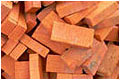 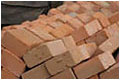 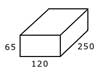 Размер одинарного кирпича - 120х250х65 мм.Доставка кирпича от местного завода-изготовителя осуществляется а/м КАМАЗ (россыпью).Кирпич силикатный бутовый полуторный: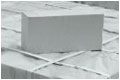 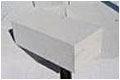 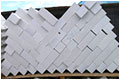 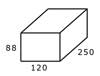 Размер полуторного кирпича - 120х250х88 мм.Доставка кирпича от местного завода-изготовителя осуществляется а/м КАМАЗ (россыпью).ТоварСтоимость кирпича с учётом доставки (маш.)ТоварКирпич керамический одинарныйМ125 (500 шт./пач.)Кирпич керамический одинарныйМ125 (500 шт./пач.)Кирпич силикатный полуторныйМ125 (660 шт./пач.)Товар1пач. (MIN)6 пач. (MAX)1 пач. (MIN)3 пач. (MAX)ТоварЦена от 8000 руб. от 35000 руб.Цена от 7500 руб. от 17500 руб.